 EARLY IDENTIFICATION AND HEALTH NOTIFICATIONS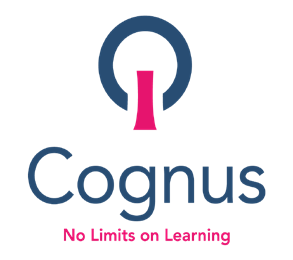 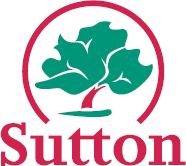 Professional identifies a child as having SEND.Complete Early Identification and Notification form and sent to the Early Years SEND Advisory Team, Cognus Limited at sen.cognus@nhs.netEarly Years SEND Team record notification on Notification Register and discussed at the multi-agency Early Support Panel (fortnightly)Early Years (EY) SEND Team works with the Early Years setting and/or family.For Children attending a Sutton EY setting – half termly contact + visits.For Children not yet attending EY setting – termly contact by phone.For children in an out-of-borough (OOB) setting – termly contact by phone plus 1x visit if needed.Establish cycle of graduated response – Assess/Plan/Do/ReviewLiaise with other agencies involvedAllocate inclusion funding if appropriateAdvise/help on EHCNA request where appropriateSignpost to other agencies as appropriateEY SEND Team contact Parents to support and advise on…EY SEND Team contact setting to offer support and advice -Liaise with EY team in local boroughTransition to schoolEHCNA requests as appropriateSignposting to Sutton local servicesSupport transitions into school term prior to transfer